Adagio School of Performing Arts First Aid Policy(This first aid policy is linked to)  Health and safety policy  Risk assessment policy 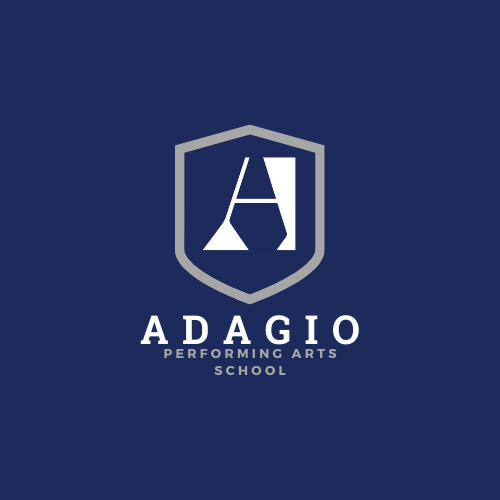 Index1). Aims2). Legislation and Guidance3). Roles and responsibilities4). First aid procedures5). First aid equipment6). Reporting1). AimsThe aims of our first aid policy are to: Ensure the health and safety of all staff, pupils and visitors  Ensure that staff and governors are aware of their responsibilities with regards to health and safety Provide a framework for responding to an incident and recording and reporting the outcomes 2). Legislation and Guidance This policy is based on advice from the Department for Education on first aid in schools and health and safety in schools, and the following legislation:  The Health and Safety (First Aid) Regulations 1981, which state that employers must provide adequate and appropriate equipment and facilities to enable first aid to be administered to employees, and qualified first aid personnel  The Management of Health and Safety at Work Regulations 1992, which require employers to assess the risks to the health and safety of their employees  The Management of Health and Safety at Work Regulations 1999, which require employers to carry out risk assessments, decide to implement necessary measures, and arrange for appropriate information and training  The Reporting of Injuries, Diseases and Dangerous Occurrences Regulations (RIDDOR) 2013, which state that some accidents must be reported to the Health and Safety Executive (HSE), and set out the timeframe for this and how long records of such accidents must be kept  Social Security (Claims and Payments) Regulations 1979, which set out rules on the retention of accident records  The Education (Independent School Standards) Regulations 2014, which require that suitable space is provided to cater for the medical and therapy needs of pupils This policy complies with our funding agreement and articles of association. 3). Roles and Responsibilities Appointed person(s) and first aidersThe school’s appointed person is Bronwen Patching who is responsible for:  Taking charge when someone is injured or becomes ill  Ensuring there is an adequate supply of medical materials in first aid kits and replenishing the contents of these kits   Ensuring that an ambulance or other professional medical help is summoned when appropriate First aiders are trained and qualified to carry out the role and are responsible for:  Acting as first responders to any incidents they will assess the situation where there is an injured or ill person and provide immediate and appropriate treatment  Sending pupils home to recover, where necessary  Filling in an accident report on the same day, or as soon as is reasonably practicable, after an incident   Keeping their contact details up to date The school’s first aiders lists are on the first aid board in the staff kitchen.  Their names will also be displayed prominently around the school. The Governing Board The governing board has ultimate responsibility for health and safety matters in the school, but delegates operational matters and day-to-day tasks to the Principal and staff members. The Principal The Principal is responsible for the implementation of this policy including:  Ensuring that an appropriate number of appointed persons and/or trained first aid personnel are always present in the school  Ensuring that first aiders have an appropriate qualification, keep training up to date and remain competent to perform their role  Ensuring all staff are aware of first aid procedures  Ensuring appropriate risk assessments are completed and appropriate measures are put in place  Undertaking or ensuring that teaching staff undertake, risk assessments, as appropriate, and that appropriate measures are put in place  Ensuring that adequate space is available for catering to the medical needs of pupils  Reporting specified incidents to the HSE when necessary Staff School staff are responsible for:  Ensuring they follow first aid procedures  Ensuring they know who the first aiders in school are  Completing accident reports for all incidents they attend to where a first aider/appointed person is not called  Informing the Headteacher or Principal of any specific health conditions or first aid needs 4). First Aid Procedures In-school procedures In the event of an accident resulting in injury:  The closest member of staff present will assess the seriousness of the injury and seek the assistance of a qualified first aider, if appropriate, who will provide the required first aid treatment  The first aider, if called, will assess the injury and decide if further assistance is needed from a colleague or the emergency services. They will remain on scene until help arrives  The first aider will also decide whether the injured person should be moved or placed in a recovery position  If the first aider judges that a pupil is too unwell to remain in school, parents or a representative nominated by the parent will be contacted and asked to collect their child. Upon their arrival, the first aider will update parents/representative and give suggestions of potential next steps. It is for the parents/representative to decide on the next course of action.  If emergency services are called the relevant member of staff will seek to contact the parents or emergency contacts as soon is practically possible contact parents immediately  The first aider/relevant member of staff will complete an accident report form on the same day or as soon as is reasonably practical after an incident resulting in an injury Off-site procedures When taking pupils off the school premises, staff will ensure they always have the following:  A school mobile phone  A portable first aid kit  Information about the specific medical needs of pupils  Parents’ contact details Risk assessments will be completed by the relevant individual prior to any educational visit that necessitates taking pupils off school premises. There will always be at least one first aider on school trips and visits.  5). First Aid EquipmentA typical first aid kit in our school will include the following:  Regular and large bandages  Eye pad bandages  Triangular bandages  Adhesive tape  Safety pins  Disposable gloves  Antiseptic wipes  Plasters of assorted sizes  Scissors  Cold compresses  Burns dressings No medication is kept in first aid kitsFirst aid kits are stored in:  The medical room  Reception (at the desk)  Staff kitchen 6). Department Record-Keeping and Reporting  First aid and accident record book  An accident form will be completed by the first aider/relevant member of staff on the same day or as soon as possible after an incident resulting in an injury  As much detail as possible should be supplied when reporting an accident, including all the information included in the accident form provided by the first aider.  A copy of the accident report form will also be added to the pupil’s educational record by the first aider.  Records held in the first aid and accident book will be retained by the school for a minimum of 3 years, in accordance with regulation 25 of the Social Security (Claims and Payments) Regulations 1979, and then securely disposed ofReporting to the HSE The relevant school nominated member of staff will keep a record of any accident which results in a reportable injury, disease, or dangerous occurrence as defined in the RIDDOR 2013 legislation (regulations 4, 5, 6 and 7).The relevant school nominated member of staff will report these to the Health and Safety Executive as soon as is reasonably practicable and in any event within 10 days of the incident. Reportable injuries, diseases or dangerous occurrences include:  Death  Specified injuries, which are:  Fractures, other than to fingers, thumbs and toes  Amputations  Any injury likely to lead to permanent loss of sight or reduction in sight  Any crush injury to the head or torso causing damage to the brain or internal organs  Serious burns (including scalding)  Any scalping requiring hospital treatment Any loss of consciousness caused by head injury or asphyxia Any other injury arising from working in an enclosed space which leads to hypothermia or heat-induced illness, or requires resuscitation or admittance to hospital for more than 24 hours  Injuries where an employee is away from work or unable to perform their normal work duties for more than 7 consecutive days (not including the day of the incident)  Where an accident leads to someone being taken to hospital  Near-miss events that do not result in an injury but could have done. Examples of near miss events relevant include but are not limited to: The collapse or failure of load-bearing parts of lifts and lifting equipment The accidental release of a biological agent likely to cause severe human illness  The accidental release or escape of any substance that may cause a serious injury or damage to health An electrical short circuit or overload causing a fire or explosion Information on how to make a RIDDOR report is available here: How to make a RIDDOR report, HSE http://www.hse.gov.uk/riddor/report.htm Notifying parents:The relevant school nominated member of staff will inform parents of any accident or injury sustained by a pupil, and any first aid treatment given, on the same day, or as soon as reasonably practicable. Reporting to Ofsted and child protection agencies:The relevant school nominated member of staff will notify Ofsted of any serious accident, illness or injury to, or death of, a pupil while in the school’s care. This will happen as soon as is reasonably practicable, and no later than 14 days after the incident. The relevant school nominated member of staff will also notify any relevant child protection agencies] of any serious accident or injury to, or the death of, a pupil while in the school’s care. TrainingAll school staff can undertake first aid training if they would like to. All first aiders must have completed a training course and must hold a valid certificate of competence to show this. The school will keep a register of all trained first aiders, what training they have received and when this is valid until. (Saved in first aid folder) Staff are encouraged to renew their first aid training when it is no longer valid. Monitoring Arrangements This policy will be reviewed by the School Business Manager every 1 years. At every review, the policy will be approved by the Full Governing Body. EndName of School Adagio School of Performing ArtsPolicy review Date October 2021 Date of next Review October 2022 Who reviewed this policy? Bronwen Patching Shared with staff November 2021 